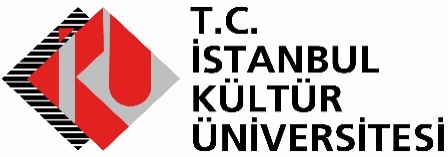 PERSONEL-ÖĞRENCİ TAŞIMA (RİNG SERVİS) VE ÖZEL PROGRAMLAR İÇİN TAŞIMACILIK İHALESİ SÖZLEŞME TASARISIMadde 1- Sözleşmenin Tarafları  Bu sözleşme, bir tarafta T.C İstanbul Kültür Üniversitesi (bundan sonra “İdare” olarak anılacaktır) ile diğer tarafta ........................................................... (bundan sonra “Yüklenici” olarak anılacaktır) arasında aşağıda yazılı şartlar dahilinde akdedilmiştir. Madde 2 - Taraflara ilişkin bilgiler 2.1. İdarenin     Adı: T.C. İstanbul Kültür Üniversitesi RektörlüğüAdresi :  Basın Ekspres Yerleşkesi Halkalı Merkez Mahallesi, Basın Ekspres Cad. No:11 34303 Küçükçekmece – İSTANBUL	 Telefon numarası: +90 (0212) 498 41 41            	ç)              Faks numarası:  +90 (0212) 498 43 06	 Elektronik Posta Adresi: kultur@iku.edu.tr 2.2. Yüklenicinin; a)              Adı ve soyadı/Ticaret Unvanı:.   b)             T.C. Kimlik No:   c)              Vergi Kimlik No:   ç)              Yüklenicinin tebligata esas adresi:.   Telefon numarası:  	 Bildirime esas faks numarası: 	 Bildirime esas elektronik posta adresi (varsa) : 	 2.3. Her iki taraf 2.1 ve 2.2. maddelerinde belirtilen adreslerini tebligat adresleri olarak kabul etmişlerdir. Adres değişiklikleri usulüne uygun şekilde karşı tarafa tebliğ edilmedikçe en son bildirilen adrese yapılacak tebliğ ilgili tarafa yapılmış sayılır. 2.4. Taraflar, yazılı tebligatı, kurye, faks veya elektronik posta gibi diğer yollarla da bildirim yapabilirler.  Madde 3- Sözleşmenin dili Sözleşme Türkçe olarak hazırlanmıştır. Madde 4- Tanımlar  4.1. Bu Sözleşmenin uygulanmasında, Vakıf Yükseköğretim Kurumları İhale Yönetmeliği ve ihale dokümanını oluşturan diğer belgelerde yer alan tanımlar geçerlidir.  Madde 5- İş tanımı  5.1. Sözleşme konusu iş; Personel-Öğrenci Taşıma (Ring Servis) Ve Özel Programlar İçin Taşımacılık işidir. İşin teknik özellikleri ve diğer ayrıntıları sözleşme ekinde yer alan ve ihale dokümanını oluşturan belgelerde düzenlenmiştir. Madde 6- Sözleşmenin türü ve bedeli  	6.1. Yüklenici ile birim fiyat sözleşme yapılacak olup, İdare tarafından Personel ve Öğrenci Ring Servisi için kısmen veya tamamen araç tahsisine gerek görülmediği günlerde servis yapılmayacak ve Yüklenici tarafından yapılmayan bu servisler için herhangi bir ücret ödemesi talep edilmeyecektir. İdare eğitime ara verildiği dönemlerde servis adetlerinde değişiklik yapma hakkına sahiptir.  Ödenecek meblağ, o ay yapılan fiili servis adedinin servis birim fiyatları ile çarpımı sureti ile bulunur.Madde 7- Sözleşme bedeline dahil olan giderler ve vergiler7.1. Taahhüdün yerine getirilmesine ilişkin bütün vergi, sigorta, resim ve harç giderleri, trafik komisyonu ve diğer merciler nezdinde yapılacak teşebbüs ve işlemler sırasında ödenecek her türlü hukuki ve cezai sorumluluklar yükleniciye aittir. İlgili mevzuatı uyarınca hesaplanacak Katma Değer Vergisi, sözleşme bedeline dahil olmayıp İdare tarafından Yükleniciye ödenecektir.İş bu sözleşmenin imzalanmasından doğan Damga Vergisi ve diğer sair vergiler İdare muaf olduğu için Yüklenici tarafından ödenecektir. Ücretli yollar ve köprüler için ödenecek olan OGS/HGS masrafları için tüm sorumluluk yükleniciye aittir.Araçların rutin servis bakımları, arızalarının giderilmesi, benzin giderleri, kasko giderleri Yüklenici’ye aittir. Şehir İçi ve Şehir Dışı Geziler’de Yüklenici tarafından seyahat sigortası yaptırılması zorunlu olup, bu sorumluluk Yüklenici’ye aittir. Yüklenici bu nam altında İdare’den hiçbir ödeme talep edemez.Sürücülerin yemek, yol ve konaklama giderleri Yüklenici’ye aittir.Madde 8- Sözleşmenin ekleri İhale dokümanı, bu sözleşmenin eki ve ayrılmaz parçası olup, İdareyi ve Yükleniciyi bağlar. Ancak, sözleşme hükümleri ile ihale dokümanını oluşturan belgelerdeki hükümler arasında çelişki veya farklılık olması halinde, ihale dokümanında yer alan hükümler esas alınır. İhale dokümanını oluşturan belgeler arasındaki öncelik sıralaması aşağıdaki gibidir: 1) İdari Şartname,  2) Sözleşme, 3) Personel ve Öğrenci Servisi Teknik Şartnamesi 4) Şehir İçi ve Şehir Dışı Özel Program/Etkinlik Taşımacılığı Teknik Şartnamesi5) Standard FormlarBirim Fiyat Teklif Mektubu Birim Fiyat Tekli Cetveliİş Deneyim BelgesiOrtaklık BeyannamesiGeçici Teminat Mektubu8.3. Zeyilnameler ait oldukları dokümanın öncelik sırasına sahiptir. Madde 9 – İşin süresi  9.1. Sözleşme imzalandığı tarihten itibaren 3 yıldır. İkinci ve üçüncü yıllar için UKOME nin her yıl Eylül ayında açıkladığı personel servis taşımacılığı ücret tarifesi artış oranı olarak dikkate alınacaktır.9.2.  Bu sözleşmenin uygulanmasında sürelerin hesabı takvim günü esasına göre yapılmıştır. Madde 10- İşin yapılma yeri, işyeri teslim ve işe başlama tarihi 10.1. İşin yapılacağı yer/yerler: TC İstanbul Kültür Üniversitesi Tüm Yerleşkeleri ve Yurtları10.2. İşyerinin teslimine ilişkin esaslar ve işe başlama tarihi: Sözleşme imzalanmasını müteakip. Madde 11- Teminata ilişkin hükümler   11.1. Kesin teminat:  11.1.1. Yüklenici bu işe ilişkin olarak 150.000 TL (yüzellibintürklirası) (rakam  ve yazıyla) kesin teminat vermiştir. 11.1.2. Kesin teminat mektubunun süresi …../…/…. tarihine kadardır. Kanunda veya sözleşmede belirtilen haller ile cezalı çalışma nedeniyle kabulün gecikeceğinin anlaşılması durumunda teminat mektubunun süresi de işteki gecikmeyi karşılayacak şekilde uzatılır.  11.3. Yüklenici tarafından verilen kesin teminat, Vakıf Yükseköğretim Kurumları İhale Yönetmeliğinde belirtilen değerlerle değiştirilebilir. 11.4.  Kesin teminatın geri verilmesi:  11.4.1. Taahhüdün, sözleşme ve ihale dokümanı hükümlerine uygun olarak yerine getirildiği ve Yüklenicinin bu işten dolayı idareye herhangi bir borcunun olmadığı tespit edildikten sonra, Sosyal Güvenlik Kurumundan alınan ilişiksiz belgesinin İdareye verilmesinin ardından kesin teminat ve varsa ek kesin teminatların tamamı, Yükleniciye iade edilecektir.  11.4.2. Yüklenicinin bu iş nedeniyle İdareye ve Sosyal Güvenlik Kurumuna olan borçları ile ücret ve ücret sayılan ödemelerden yapılan kanuni vergi kesintilerinin hizmetin kabul tarihine kadar ödenmemesi durumunda protesto çekmeye ve hüküm almaya gerek kalmaksızın kesin ve ek kesin teminat paraya çevrilerek borçlarına karşılık mahsup edilir, varsa kalanı Yükleniciye iade edilir. 11.4.3. Yukarıdaki hükümlere göre mahsup işlemi yapılmasına gerek bulunmayan hallerde; kesin hesap ve kabul tutanağının onaylanmasından itibaren iki yıl içinde idarenin yazılı uyarısına rağmen talep edilmemesi nedeniyle iade edilemeyen kesin teminat mektupları hükümsüz kalır ve düzenleyen bankaya iade edilir. Teminat mektubu dışındaki teminatlar sürenin bitiminde Üniversite bütçesine gelir kaydedilir. 11.5. Her ne suretle olursa olsun, İdarece alınan teminatlar haczedilemez ve üzerine ihtiyati tedbir konulamaz. Madde 12- Ödeme yeri ve şartları 12.1. Sözleşme bedeli (ilave işler nedeniyle meydana gelebilecek artışlara ilişkin bedel dahil) ve hatalı, kusurlu ve eksik işlere ilişkin hükümleri saklı kalmak kaydıyla aşağıda öngörülen plan ve şartlar çerçevesinde ödenecektir :Ödemeler, her ayın bitiminde kesilecek faturaların ve hakedişlerin İdarece kontrol ve kabulünü müteakip 45 gün içinde yapılır.12.2. Yüklenici yapılan işe ilişkin hakediş ve alacaklarını idarenin yazılı izni olmaksızın başkalarına devir veya temlik edemez. Temliknamelerin noterlikçe düzenlenmesi ve idare tarafından istenilen kayıt ve şartları taşıması zorunludur. Madde 13- Avans verilmesi, şartları ve miktarı 13.1. Bu iş için avans verilmeyecektir.Madde 14- Fiyat farkı 14.1. Yüklenici, gerek sözleşme süresi, gerekse uzatılan süre içinde, sözleşmenin tamamen ifasına kadar, vergi, resim, harç ve benzeri mali yükümlülüklerde artışa gidilmesi veya yeni mali yükümlülüklerin ihdası gibi nedenlerle fiyat farkı verilmesi talebinde bulunamaz. Madde 15- Alt yüklenicilere ilişkin bilgiler ve sorumluluklar  15.1.  Alt yüklenici çalıştırılmayacaktır.Madde 16- Cezalar ve sözleşmenin feshi 16.1. İdare tarafından uygulanacak cezalar aşağıda belirtilmiştir: 16.1.1. Servis şoförlerinin personele karşı herhangi bir disiplinsiz davranışında Yüklenicinin ödemesinden tahsil etmek üzere 1.000 TL Ceza uygulanır ve ilk hak edişten kesilir.Araçların günlük temizlikleri mutlaka yapılmalıdır. Aksi halde 500,00 TL Ceza uygulanır ve ilk hak edişten kesilir.Servis Araçlarının servise çıkmadan önce tüm bakımları (Aracın temizliği, ısıtma ve soğutma sistemlerinin mevsim koşullarına göre uygun ve çalışır durumda olması, koltukları kırık, yırtık ve yolcuyu rahatsız etmeyecek şekilde olması vb.) yapılmış olmalıdır. Yaz aylarında soğutma, kış aylarında ısıtma işlemleri personel araca binmeden önce yapılacağından, personel araca bindikten sora araç içerisindeki sıkıntılar (ısınmama, soğutmama, temizlik, şoför dâhil sigara içilmesi, koltuk arıza vb.) üç personel tarafından tutanak altına alınarak imzalanması halinde, başka bir ihtara gelerek kalmaksızın her bir kusur için ayrı ayrı olmak üzere 1.000 TL Ceza uygulanır ve ilk hakkedişten kesilir.	 İdare, servislerin idarece belirlenen saatte, İdarece belirlenen yerde olmaması halide, gecikilen her 15 dakika için 100 TL ceza kesme hakkını saklı tutar. 16.2. Yukarıda belirtilen cezalar ayrıca protesto çekmeye gerek kalmaksızın yükleniciye yapılacak ödemelerden kesilir. Cezanın ödemelerden karşılanamaması halinde ceza tutarı yükleniciden ayrıca tahsil edilir. 16.3. İhtarda belirtilen sürenin bitmesine rağmen aynı durumun devam etmesi halinde, ayrıca protesto çekmeye gerek kalmaksızın kesin teminat ve varsa ek kesin teminat gelir kaydedilir ve sözleşme feshedilerek hesabı genel hükümlere göre tasfiye edilir.  16.4. Sözleşmenin uygulanması sırasında yüklenicinin Vakıf Yükseköğretim Kurumları İhale Yönetmeliğinde sayılan yasak fiil veya davranışlarda bulunduğunun tespit edilmesi halinde ise ayrıca protesto çekmeye gerek kalmaksızın kesin teminat ve varsa ek kesin teminatlar gelir kaydedilir ve sözleşme feshedilerek hesabı genel hükümlere göre tasfiye edilir. 16.5. Yüklenicinin iş bu sözleşme ve ekleri ile teknik şartname ve idari şartnamede belirtilen hükümlere aykırı davranması halinde, İdare tarafından Yüklenici’ye en fazla iki kez yazılı ihtar verilir. Yüklenicinin verilen ihtarlara rağmen hükümlere uygunsuz halinin devam etmesi halinde, sözleşme İdare tarafından tek taraflı olarak fesih edilir.Madde 17- Süre uzatımı verilebilecek haller ve şartları 17.1. Mücbir sebepler nedeniyle süre uzatımı verilebilecek haller aşağıda sayılmıştır. 17.1.1. Mücbir sebepler: Doğal afetler. Kanuni grev. Genel salgın hastalık. ç) Kısmi veya genel seferberlik ilanı. 17.1.2. Yukarıda belirtilen hallerin mücbir sebep olarak kabul edilmesi ve yükleniciye süre uzatımı verilebilmesi için, mücbir sebep olarak kabul edilecek durumun; a) Yüklenicinin kusurundan kaynaklanmamış olması, Taahhüdün yerine getirilmesine engel nitelikte olması, Yüklenicinin bu engeli ortadan kaldırmaya gücünün yetmemesi, ç) Mücbir sebebin meydana geldiği tarihi izleyen yirmi gün içinde yüklenicinin İdareye yazılı olarak bildirimde bulunması, Yetkili merciler tarafından belgelendirilmesi, zorunludur. 17.1.3. Yüklenici tarafından zamanında yapılmayan başvurular dikkate alınmaz ve Yüklenici başvuru süresini geçirdikten sonra süre uzatımı isteğinde bulunamaz.  17.2. İdareden kaynaklanan nedenlerle süre uzatımı verilecek haller: 17.2.1. İdarenin sözleşmenin ifasına ilişkin yükümlülüklerini yüklenicinin kusuru olmaksızın, öngörülen süreler içinde yerine getirmemesi ve bu sebeple sorumluluğu yükleniciye ait olmayan gecikmelerin meydana gelmesi, bu durumun taahhüdün yerine getirilmesine engel nitelikte olması ve yüklenicinin bu engeli ortadan kaldırmaya gücünün yetmemiş olması halinde; işi engelleyici sebeplere ve yapılacak işin niteliğine göre, işin bir kısmına veya tamamına ait süre en az gecikilen süre kadar uzatılır.  Madde 18- Kontrol Teşkilatı, görev ve yetkileri 18.1. İşin, sözleşme ve eklerine uygun olarak yürütülüp yürütülmediği İdare tarafından görevlendirilen Kontrol Teşkilatı aracılığıyla denetlenir.  Madde 19- İşin yürütülmesine ilişkin kayıt ve tutanaklar 19.1. Kesilen her faturanın karşılığında alınan hizmet kontrol edilerek işin, sözleşme ve eklerine uygun olarak yürütülüp yürütülmediği kontrol teşkilatı tarafından hazırlanan tutanak ile kayıt altına alınır. Madde 20- Teslim, muayene ve kabul işlemlerine ilişkin şartlar 20.1. Yüklenici, işin teslimi için sözleşme ve ekleri uyarınca üzerine düşen yükümlülükleri yerine getirmemesi nedeniyle oluşan zarardan sorumludur. Madde 21- İş ve işyerlerinin korunması ve sigortalanması 21.1. İş ve işyerlerinin korunmasına ilişkin sorumluluk yükleniciye aittir.  Madde 22- Yüklenicinin sözleşme konusu iş ile ilgili çalıştıracağı personele ilişkin sorumlulukları  22.1. Yüklenicinin sözleşme konusu iş ile ilgili çalıştıracağı personele ilişkin sorumlulukları, ilgili mevzuatın bu konuyu düzenleyen emredici hükümlerini yüklenici bunları aynen uygulamakla yükümlüdür. 22.2. Yüklenici, tüm giderleri kendisine ait olmak üzere çalışanların işle ilgili sağlık ve güvenliğini sağlamakla yükümlüdür. Bu çerçevede; çalışanların iş güvenliği uzmanı, iş yeri hekimi ve zorunlu olması halinde diğer sağlık personeli tarafından sunulan hizmetlerden yararlanması, çalışanların sağlık gözetiminin yapılması, mesleki risklerin önlenmesi, eğitim ve bilgi verilmesi dâhil her türlü tedbirin alınması, organizasyonun yapılması, gerekli araç ve gereçlerin sağlanması, sağlık ve güvenlik tedbirlerinin değişen şartlara uygun hâle getirilmesi ve mevcut durumun iyileştirilmesi, işyerinde alınan iş sağlığı ve güvenliği tedbirlerine uyulup uyulmadığının izlenmesi, denetlenmesi ve uygunsuzlukların giderilmesi gibi iş sağlığı ve güvenliği mevzuatı kapsamında iş sağlığı ve güvenliğine ilişkin alınması zorunlu tedbirler yüklenicinin sorumluluğundadır. Madde 23- Sözleşmede değişiklik yapılması 23.1. Sözleşme bedelinin aşılmaması ve İdare ile Yüklenicinin karşılıklı olarak anlaşması kaydıyla,  İşin yapılma veya teslim yeri, İşin süresinden önce yapılması veya teslim edilmesi kaydıyla işin süresi ve bu süreye uygun olarak ödeme şartlarına ait hususlarda sözleşme hükümlerinde değişiklik yapılabilir.  23.2. Bu hallerin dışında sözleşme hükümlerinde değişiklik yapılamaz ve ek sözleşme düzenlenemez. Madde 24 – Yüklenicinin Ölümü, İflası, Ağır Hastalığı, Tutukluluğu veya Mahkûmiyeti 24.1. Yüklenicinin ölümü, iflası, ağır hastalığı, tutukluluğu veya özgürlüğü kısıtlayıcı bir cezaya mahkumiyeti hallerinde Vakıf Yükseköğretim Kurumları İhale Yönetmeliğinin ilgili hükümlerine göre işlem tesis edilir. 24.2. Ortak girişim tarafından gerçekleştirilen işlerde, ortaklardan birinin ölümü, iflası, ağır hastalığı, tutukluğu veya özgürlüğü kısıtlayıcı bir cezaya mahkumiyeti hallerinde de Vakıf Yükseköğretim Kurumları İhale Yönetmeliğinin ilgili hükümlerine göre işlem tesis edilir.  Madde 25- Yüklenicinin sözleşmeyi feshetmesi 25.1. Yüklenicinin, sözleşme yapıldıktan sonra mücbir sebep halleri dışında, mali acz içinde bulunması nedeniyle taahhüdünü yerine getiremeyeceğini gerekçeleri ile birlikte İdareye yazılı olarak bildirmesi halinde, ayrıca protesto çekmeye gerek kalmaksızın kesin teminat ve varsa ek kesin teminatlar gelir kaydedilir ve sözleşme feshedilerek hesabı genel hükümlere göre tasfiye edilir. Madde 26- İdarenin sözleşmeyi feshetmesi  26.1. Aşağıda belirtilen hallerde İdare sözleşmeyi fesheder: Yüklenicinin taahhüdünü ihale dokümanı ve sözleşme hükümlerine uygun olarak yerine getirmemesi veya işi süresinde bitirmemesi üzerine, sözleşmede belirlenen oranda gecikme cezası uygulanmak üzere, idarenin en az on gün süreli ve nedenleri açıkça belirtilen ihtarına rağmen aynı durumun devam etmesi, Sözleşmenin uygulanması sırasında Yüklenicinin Vakıf Yükseköğretim Kurumları İhale Yönetmeliğinde belirtilen yasak fiil ve davranışlarda bulunduğunun tespit edilmesi, hallerinde ayrıca protesto çekmeye gerek kalmaksızın kesin teminat ve varsa ek kesin teminatlar gelir kaydedilir ve sözleşme feshedilerek hesabı genel hükümlere göre tasfiye edilir.  İdare 15 gün öncesinden yazılı bildirimde bulunmak kaydı ile ve her ne ad altında olursa olsun zarar ve ziyan tazminatı ödemeksizin sözleşmeyi her zaman tek taraflı olarak fesih etme hakkını saklı tutar. Sözleşme tek taraflı feshi halinde Yüklenici taşımaya ilişkin yeni ihale sonuçlanıncaya  kadar hizmeti  işbu sözleşme hükümlerine uygun olarak ve aynı standartlarda sürdürecektir.Madde 27- Sözleşmeden önceki yasak fiil veya davranışlar nedeniyle fesih 27.1. Yüklenicinin, ihale sürecinde Vakıf Yükseköğretim Kurumları İhale Yönetmeliğine göre yasak fiil veya davranışlarda bulunduğunun sözleşme yapıldıktan sonra tespit edilmesi halinde, kesin teminat ve varsa ek kesin teminatlar gelir kaydedilir ve sözleşme feshedilerek hesabı genel hükümlere göre tasfiye edilir. Taahhüdün en az % 80’inin tamamlanmış olması ve taahhüdün tamamlattırılmasında kamu yararı bulunması kaydıyla; İvediliği nedeniyle taahhüdün kalan kısmının yeniden ihale edilmesi için yeterli sürenin bulunmaması, Taahhüdün başka bir yükleniciye yaptırılmasının mümkün olmaması, Yüklenicinin yasak fiil veya davranışının taahhüdünü tamamlamasını engelleyecek nitelikte olmaması hallerinde, İdare sözleşmeyi feshetmeksizin Yükleniciden taahhüdünü tamamlamasını isteyebilir ve bu takdirde Yüklenici taahhüdünü tamamlamak zorundadır.  27.3. Ancak bu durumda, Vakıf Yükseköğretim Kurumları İhale Yönetmeliği gereğince Yüklenici hakkında ihalelerden yasaklama cezası uygulanır ve Yükleniciden kesin teminat ve varsa ek kesin teminatların tutarı kadar ceza tahsil edilir. Bu ceza hakedişlerden kesinti yapılmak suretiyle de tahsil edilebilir.Madde 28- Mücbir sebeplerden dolayı sözleşmenin feshi 28.1. Mücbir sebeplerden dolayı İdare veya Yüklenici sözleşmeyi tek taraflı olarak feshedebilir. Ancak Yüklenicinin mücbir sebebe dayalı bir süre uzatımı talebi varsa idarenin sözleşmeyi feshedebilmesi için uzatılan sürenin sonunda işin sözleşme ve eklerine uygun şekilde tamamlanmamış olması gerekir. Sözleşmenin feshedilmesi halinde, hesabı genel hükümlere göre tasfiye edilerek kesin teminat ve varsa ek kesin teminatlar iade edilir. Madde 29- Yüklenicinin Ceza Sorumluluğu 29.1. İş tamamlandıktan ve kabul işlemi yapıldıktan sonra tespit edilmiş olsa dahi Vakıf Yükseköğretim Kurumları İhale Yönetmeliğinde belirtilen ve Türk Ceza Kanununa göre suç teşkil eden fiil veya davranışlarda bulunan Yüklenici ile o işteki ortak veya vekilleri hakkında Türk Ceza Kanunu hükümlerine göre ceza kovuşturması yapılmak üzere yetkili Cumhuriyet Savcılığına suç duyurusunda bulunulur. Bu kişiler hakkında bir cezaya hükmedilmesi halinde Vakıf Yükseköğretim Kurumları İhale Yönetmeliği hükmü uygulanır. Madde 30- Yüklenicinin Tazmin Sorumluluğu 30.1. Yüklenici, taahhüdü çerçevesinde kusurlu veya standartlara uygun olmayan malzeme seçilmesi, verilmesi veya kullanılması, tasarım hatası, uygulama yanlışlığı, denetim eksikliği, taahhüdün sözleşme ve şartname hükümlerine uygun olarak yerine getirilmemesi ve benzeri nedenlerle ortaya çıkan zarar ve ziyandan doğrudan sorumludur. Bu zarar ve ziyan genel hükümlere göre Yükleniciye ikmal ve tazmin ettirileceği gibi, haklarında Vakıf Yükseköğretim Kurumları İhale Yönetmeliği hükümleri de uygulanır. Madde 31- Hüküm bulunmayan haller 31.1. Bu sözleşme ve eklerinde hüküm bulunmayan hallerde, Vakıf Yükseköğretim Kurumları İhale Yönetmeliği ve ilgisine göre 4734 sayılı Kanun ve 4735 sayılı Kanun hükümleri, bu Kanunlarda hüküm bulunmaması halinde ise Borçlar Kanunu hükümleri uygulanır.  Madde 32- Diğer Hususlar 32.1.  Gizlilik ve KVKK Taahhüdü;Taraflar (YÜKLENİCİ, ÜNİVERSİTE) diğer tarafın ürünleriyle, kayıt ve defterleriyle ve faaliyetleriyle ilgili bilgilerin ve karşılıklı olarak gizli addedilen diğer bilgilerin gizli olduğunu ve üçüncü kişilere (kişi, kurum, kuruluş, firma şirket vb.) ifşa yasağına tabi olduğunu, söz konusu bilgileri gizli tutmayı, geçerli kanunlar ve yasal maddeler gerektirmedikçe hiçbir gerekçe ile bu bilgileri üçüncü kişilere vermemeyi, öğrenilmemesi için gerekli tedbirleri almayı, b yükümlülüklere kendi personeli veya sair ilgili kişilerinde uymasını sağlamayı, gizli bilgilerin üçüncü kişilerin bilgisine, yararına ve kullanılmasına sunmamayı kabul ve taahhüt ederler.YÜKLENİCİ iş bu sözleşmede yer alan gizlilik maddesi hükmü gereği kişisel bilgilerin gizliliğini korumak ve bilgi temininde güvenliği sağlamak üzere, kişilerin onayı olmadan kişisel bilgilerini kullanmamayı Kişisel Bilgilerin kullanılmasında, '6698 Sayılı Kişisel Verilerin Korunması Kanunu'na’ ve tamamen uluslararası alanda kabul edilen mahremiyet koruma standartlarına uymayı taahhüt etmektedir. YÜKLENİCİ veri işleyen sıfatı ile gerek iş bu sözleşmede gereğince T.C. İstanbul Kültür Üniversitesi adına yapacağı kişisel verilerin işlenmesine ilişkin tüm eylemlerin/işlemlerin her zaman yürürlükte bulunan ilgili kanun ve düzenlemeler ile ileride yürürlüğe girebilecek olan kişisel verilerin korunması alanındaki her türlü mevzuata ve bunlarda yapılacak değişikliklere uygun olacağını kabul,  beyan ve taahhüt eder.YÜKLENİCİ, Kişisel Verilere gerek kendi personeli gerek yardımcı şahısları tarafından ve gerekse üçüncü taraflarca yetkisiz erişilmesini ve Kişisel Verilerin işlenmesini, aktarımı, amacı dışında kullanılmasını engelleyecek şekilde hukuki, teknik ve çevresel olarak tüm gerekli önlemleri almakla yükümlü olduğunu, bu kapsamda alınacak önlemlerin her halükarda (varsa) yürürlükteki mevzuat veya benzer alanlarda faaliyet gösteren basiretli bir tacir tarafından nezdinde saklanan Kişisel Verilerin güvenliği için alınan önlemlerden daha az olmayacağını, KVKK m.12 f.2 gereğince kişisel verilerin sağlanması konusunda sorumlu olduğunu kabul, beyan ve taahhüt eder.Tüm kişisel verileri işbu Sözleşme süresince ve Sözleşme’nin sona ermesinden itibaren süresiz olarak gizli tutmayı; işlenen kişisel verileri sadece işbu Sözleşme’nin ifası amacıyla kullanmayı, başka amaçlarla kullanmamayı ve ilgili mevzuatta öngörülen haller dışında kişisel verileri T.C. İstanbul Kültür Üniversitesinin önceden yazılı şekilde onayını almadan hiçbir şekilde 3. Kişilere ifşa etmemeyi ya da aktarmamayı, çoğaltmamayı ve kopyalamamayı kabul, beyan ve taahhüt eder.Tüm bu bilgiler ticari alanda genelde kullanılan, kamuya açık olan veya başka bir yerde benzer bir iş/hizmet sırasında öğrenilen genel bilgileri içermez. Tüm Gizli Bilgiler, her bir Tarafça sıkı bir gizlilikle korunur ve Taraflarca sadece işbu Sözleşmeden doğan yükümlülüklerini yerine getirmek için kullanılabilir. İşbu Sözleşme’nin feshi halinde, tüm Gizli Bilgiler elde edilen Tarafa iade edilecek veya usulünce imha olunacaktır. Taraflar, işbu Sözleşme ile ilgili olan konularda ve işbu Sözleşmenin ifasına ilişkin olarak, 6698 sayılı Kişisel Verilerin Korunması Kanunu ve ilgili ikincil mevzuat uyarınca tabi oldukları hukuki, idari ve teknik yükümlülükleri karşılıklı olarak ve eksiksiz bir biçimde yerine getirmeyi ve karşı Tarafın bahsi geçen mevzuat kapsamındaki yükümlülüklerini yerine getirmesini engelleyici davranışlardan kaçınmayı kabul ve taahhüt etmektedirler. Taraflardan herhangi birinin bahsi geçen mevzuat kapsamındaki yükümlülüklerini ihlal etmesi veya yerine getirmemesi dolayısıyla karşı Tarafın hukuki, idari veya cezai bir yaptırıma uğraması halinde, ihlal eden Taraf zarara uğrayan Tarafın zararını ilk talepte ve tamamen karşılayacaktır. İş bu gizlilik ve KVKK hükümleri sözleşme süresi ile sınırlı değildir.32.2.  Birim fiyat teklif cetvelinde belirtilen fiyatlar sözleşme süresince geçerlidir. İş bu sözleşme yürürlükte olduğu sürece YÜKLENİCİ akaryakıt zammı, yedek parça , lastik vs  gibi kullanım süresi ve kullanım miktarı belirlenemeyen  maddelere zam yapıldığı gerekçesi ile  İDARE’ den herhangi bir nam altında ücret  zammı  talebinde bulunmayacaktır.32.3. YÜKLENİCİ,  İDARE‘ nin belirttiği noktalarda ve belirlediği saatte mücbir sebeplere bağlı zorunlu haller dışında araç bulunduramaz ise her bir aksaklığa sebep olan araç için belirtilen fiyatın 2 katı ceza ödemeyi kabul eder.Madde 33- Anlaşmazlıkların Çözümü 33.1. Uyuşmazlık halinde İstanbul Bakırköy Mahkemeleri ve İcra daireleri yetkilidir.  Madde 34- Yürürlük 34.1. Bu sözleşme taraflarca imzalandığı tarihte yürürlüğe girer. Madde 35 – Sözleşmenin imzalanması 35.1.  Bu sözleşme 35 (otuzbeş) maddeden ibaret olup, İdare ve Yüklenici tarafından tam olarak okunup anlaşıldıktan sonra …/…/…….tarihinde bir nüsha olarak imza altına alınmıştır. Ayrıca İdare, yüklenicinin talebi halinde sözleşmenin “aslına uygun idarece onaylı bir suretini” Yükleniciye verecektir.                       İDARE          					                YÜKLENİCİ 